Publicado en Madrid el 23/09/2019 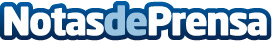 Las asociaciones implementan paulatinamente la factura electrónica, según afirma estudio sobre e-factura de SERESA pesar de que las cifras de uso de la factura electrónica cada vez son más altas, según SERES, todavía queda bastante por hacer en este sectorDatos de contacto:MIGUEL ÁNGEL TRENAS622836702Nota de prensa publicada en: https://www.notasdeprensa.es/las-asociaciones-implementan-paulatinamente-la Categorias: Nacional Finanzas Sociedad E-Commerce Solidaridad y cooperación http://www.notasdeprensa.es